Na temelju članka 15. stavak 2. Zakona o javnoj nabavi („Narodne novine“ broj 120/16), te članka 57. Statuta škole, Školski odbor  Osnovne škole „Ivan Kozarac“ Nijemci na sjednici održanoj 26. travnja 2017., a na  prijedlog ravnateljice škole  donio jeP R A V I L N I Ko provedbi postupaka jednostavne nabave I. OPĆA ODREDBA Članak 1.	Ovim se Pravilnikom uređuju postupci, pravila i uvjeti za nabavu robe i usluga u Osnovnoj školi „Ivan Kozarac“ Nijemci (u  daljnjem tekstu: Naručitelj) čija je procijenjena vrijednost bez poreza na dodanu vrijednost (PDV) manja od 200.000,00 kuna te nabavu radova čija je procijenjena vrijednost bez poreza na dodanu vrijednost (PDV) manja od 500.000,00 kuna (u daljnjem tekstu: jednostavna nabava), na koju se ne primjenjuje Zakon o javnoj nabavi.II.  NAČELA JAVNE NABAVE Članak 2.U provedbi postupaka nabave iz ovoga Pravilnika, Naručitelj je obvezan poticati tržišno nadmetanje gdje god je to moguće, osigurati jednak tretman svim gospodarskim subjektima koji sudjeluju u postupku nabave te transparentnost postupaka. Naručitelj je obvezan primjenjivati odredbe ovoga Pravilnika na način koji omogućava učinkovitu nabavu te ekonomično i svrhovito trošenje proračunskih sredstava.III. POSTUPCI JEDNOSTAVNE NABAVEČlanak 3.Postupci jednostavne nabave u smislu ovoga Pravilnika jesu:Javno prikupljanje ponuda,Ograničeno prikupljanje ponuda,Izravno ugovaranje.Javno prikupljanje ponudaČlanak 4.Javno prikupljanje ponuda je postupak nabave u kojem na  temelju javno objavljenog poziva za prikupljanje ponuda svaki zainteresirani gospodarski subjekt može podnijeti ponudu. Javno prikupljanje ponuda provodi se, u pravilu, za nabave robe i usluga čija je procijenjena vrijednost bez PDV-a jednaka ili veća od 70.000,00 kuna te za nabavu radova čija je procijenjena vrijednost bez PDV-a jednaka ili veća od 200.000,00 kuna.Poziv za javno prikupljanje ponuda objavljuje se na profilu Naručitelja - Javna nabava   na intranetskim stranicama http://www.os-ikozarac-nijemci.skole.hr (u daljnjem tekstu: Profil Naručitelja -Javna nabava).Istovremeno s objavom poziva na Profilu Naručitelja – Javna nabava, poziv se može uputiti i na adrese najmanje tri gospodarska subjekta.Ponude zaprimljene na temelju poziva iz stavka 3. ovoga članka imaju jednaki status u postupku pregleda i ocjene ponuda kao i ponude zaprimljene na temelju poziva iz stavka 4.ovoga članka.Poziv iz stavka 3. ovoga članka može se, umjesto objave na Profilu Naručitelja – Javna nabava, objaviti i u Elektroničkom oglasniku javne nabave Republike Hrvatske (EOJN), ovisno o prirodi predmeta nabave i razini tržišnog natjecanja.Ograničeno prikupljanje ponudaČlanak 5.Ograničeno prikupljanje ponuda je postupak nabave u kojem naručitelj poziva najmanje tri gospodarska subjekta po vlastitom odabiru da dostave ponudu sukladno uvjetima i zahtjevima iz poziva na dostavu ponuda.Ograničeno prikupljanje ponuda provodi se za nabavu robe i usluga čija je procijenjena vrijednost bez PDV-a jednaka ili veća od 20.000,00 kuna, a manja od 70.000,00 kuna te za nabavu radova čija je procijenjena vrijednost bez PDV-a jednaka ili veća od 20.000,00 kuna, a manja od 200.000,00 kuna.Poziv na dostavu ponuda upućuje se gospodarskim subjektima na dokaziv način (putem ovlaštenog pružatelja poštanskih usluga ili druge odgovarajuće kurirske službe, faxom, elektroničkom poštom).Poziv na dostavu ponuda iz stavka 3. ovoga članka, dodatno se može objaviti i na  Profilu Naručitelja – Javna nabava.Izravno ugovaranjeČlanak 6.Izravno ugovaranje je postupak nabave u kojem naručitelj izdaje narudžbenicu ili sklapa ugovor  s jednim gospodarskim subjektom.Izravno ugovaranje u pravilu se provodi za nabavu robe, usluga  i radova čija je procijenjena vrijednost bez PDV-a manja od 20.000,00 kuna. Narudžbenica ili poziv za sklapanje ugovora upućuje se gospodarskom subjektu u pravilu elektroničkom poštom.Iznimno od odredbe stavka 2. ovoga članka, ugovor o nabavi može se sklopiti izravnim ugovaranjem s jednim gospodarskim subjektom i za nabave robe, usluga i radova čija je procijenjena vrijednost bez PDV-a veća od 20.000,00 kuna u sljedećim slučajevima:nabave usluga od ponuditelja čiji se odabir predlaže zbog specijalističkih stručnih znanja i posebnih okolnosti (konzultantske usluge, specijalističke usluge, tehnički razlozi i slično),nabave robe zbog posebnih okolnosti ili po posebnim uvjetima,kada zbog umjetničkih razloga i/ili razloga povezanih sa zaštitom isključivih prava ugovor može izvršiti samo određeni ponuditelj,nabave zdravstvenih usluga, socijalnih usluga, usluga obrazovanja, konzervatorskih usluga, usluga hotelskog smještaja, restoranskih usluga i usluga cateringa,kada u postupku javnog prikupljanja ponuda ili ograničenog prikupljanja ponuda  nije dostavljena nijedna ponuda, a postupak jednostavne nabave se ponavlja,žurne nabave uzrokovane događajima koji se nisu mogli unaprijed predvidjeti.U slučaju potrebe sklapanja ugovora izravnom pogodbom iz drugih objektivno opravdanih razloga vezanih za prirodu predmeta nabave ili izvršenje ugovora, osim u  slučajevima iz stavka 4. ovoga članka, suglasnost za sklapanje ugovora daje Školski odbor na temelju obrazloženog prijedloga ravnatelja.IV. PROVEDBA POSTUPAKA JEDNOSTAVNE NABAVEČlanak 7.Postupak jednostavne nabave pripremaju i provode najmanje dvije ovlaštene osobe Naručitelja koje imenuje ravnatelj.Ravnatelj može, ovisno o složenosti predmeta nabave, i u drugim postupcima nabave iz članka 3. ovoga Pravilnika za pripremu i provedbu postupka nabave imenovati osobu koja ima važeći certifikat u području javne nabave.Cijeli tijek postupka jednostavne nabave mora biti dokumentiran.O zaprimanju, otvaranju te o pregledu i ocjeni ponuda sastavlja se zapisnikU postupcima jednostavne nabave ne provodi se javno otvaranje ponuda.Članak 8.Ponude u postupku javnog prikupljanja ponuda i u ograničenom prikupljanju ponuda dostavljaju se u pisarnicu Naručitelja neposrednom predajom, putem ovlaštenog pružatelja poštanskih usluga ili druge odgovarajuće kurirske službe.Rok za dostavu ponuda mora biti primjeren predmetu nabave i ne smije biti kraći od pet dana od dana slanja poziva na dostavu ponuda, osim u slučaju žurne nabave.Članak 9.Ovlaštene osobe za provedbu postupka nabave pregledavaju, ocjenjuju i rangiraju ponude prema kriteriju za odabir ponude te daju prijedlog Ravnatelju za odabir najpovoljnije ponude.Obavijest o odabiru ponude, zajedno s preslikom zapisnika o otvaranju, pregledu i ocjeni ponuda s prijedlogom odabira ponude, dostavlja se bez odgode svakom ponuditelju na dokaziv način u roku od 30 dana od isteka roka za dostavu ponuda, osim ako je u dokumentaciji o nabavi određen duži rok.Obavijest o poništenju postupka nabave dostavlja se svakom ponuditelju na dokaziv način.V. DOKUMENTACIJA U POSTUPKU JEDNOSTAVNE NABAVE                                                               Članak 10.U pozivu za javno prikupljanje ponuda, pozivu za ograničeno prikupljanje ponuda te u pozivu za sklapanje ugovora izravnom pogodbom iz članka 6. stavka 4. ovoga Pravilnika, obvezno se navodi detaljan opis predmeta nabave te svi zahtjevi i uvjeti vezani za predmet nabave, kriteriji koji će se primjenjivati za kvalitativni odabir gospodarskog subjekta (osnove za isključenje, kriteriji za odabir gospodarskog subjekta – uvjeti sposobnosti), kriterij za odabir ponude, bitni i posebni uvjeti za izvršenje ugovora te svi drugi potrebni podaci, dokumenti i informacije koje gospodarskom subjektu omogućuju izradu i dostavu ponude.VI. KRITERIJ ZA ODABIR PONUDE U POSTUPKU JEDNOSTAVNE NABAVEČlanak 11.          Kriteriji za odabir ponude u postupcima jednostavne nabave mogu biti  najniža cijena ili ekonomski najpovoljnija ponuda.          Ako se kao kriterij koristi ekonomski najpovoljnija ponuda, osim kriterija cijene mogu se koristiti i drugi kriteriji povezani s predmetom nabave kao što su: kvaliteta, tehničke prednosti, estetske i funkcionalne osobine, ekološke osobine, operativni troškovi, ekonomičnost, rok isporuke ili rok izvršenja, jamstveni rok i drugo.          VII. SKLAPANJE I IZVRŠENJE UGOVORA Članak 12.S odabranim ponuditeljem sklapa se ugovor o nabavi koji mora biti u skladu s uvjetima određenim u pozivu na dostavu ponude te s odabranom ponudom.Ugovor iz stavka 1. ovoga članka sklopit će se najkasnije u roku od 30 dana od dana dostave obavijesti o odabiru ponude svim ponuditeljima. Članak 13.Ugovor sklopljen u postupku jednostavne nabave mora se izvršavati u skladu s uvjetima iz poziva na dostavu ponude te odabranom ponudom.Ravnatelj obvezan je kontrolirati izvršenje sklopljenih ugovora na temelju provedenog postupka jednostavne nabave.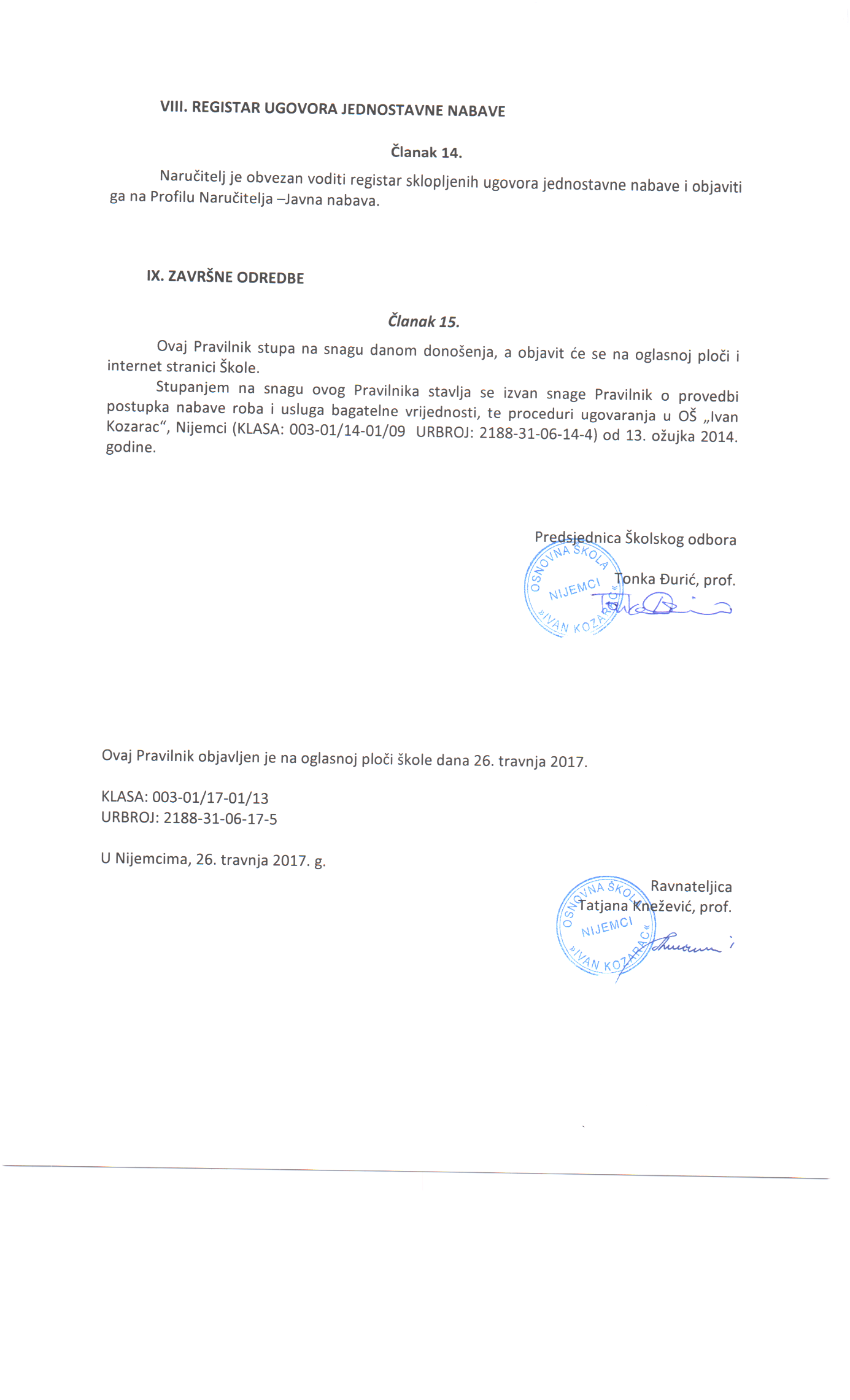 